ChildCare Education Institute | 3059 Peachtree Industrial Blvd. | Suite 100 | Duluth | GA | 30097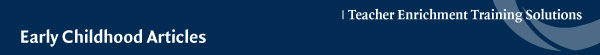 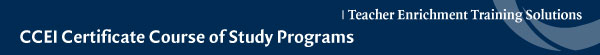 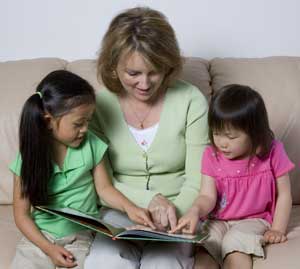 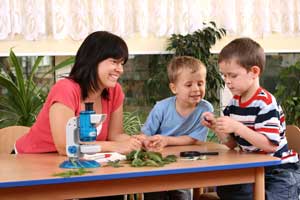 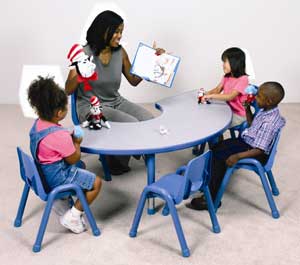 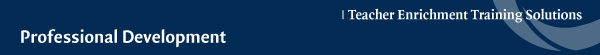 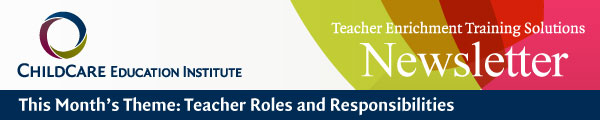 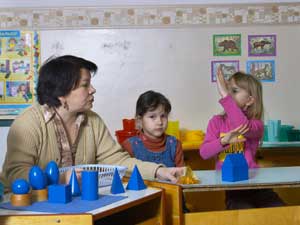 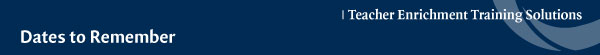 